SustainableEHC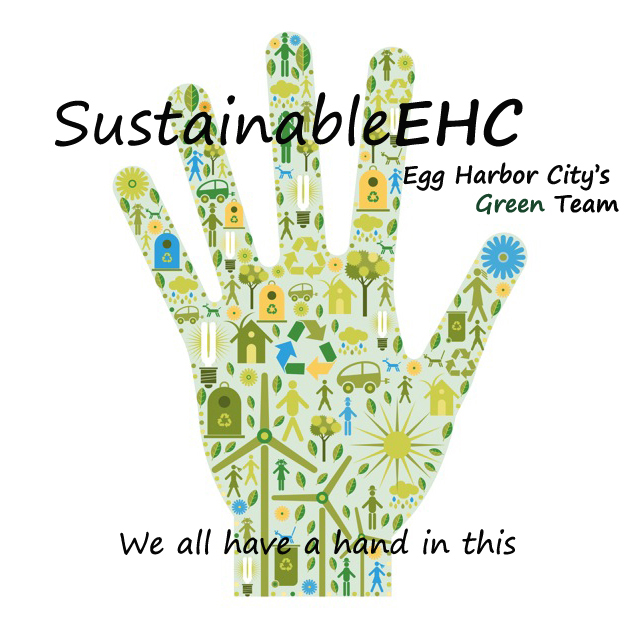 Tuesday, Nov. 22, 2016AgendaI.	Welcome & IntroductionsII.	Approve minutes of Sept. 27 meetingIII.	Financial Report IV.	Farmers MarketV.	Tree Grant		Mark Demitroff – Certified Tree ExpertVI.	Update Sustainable Jersey WebsiteVII. 	CommentsVIII. 	Next Meeting, Dec. 19 or Jan. 23www.sustainableehc.org